Accreditation for Inter-Institutional Research Modules FormPrinciples: A range of inter-university modules and external modules are available for research students.  These are usually subject-specific modules.  Details of the specific registration process should be sought from the module/programme co-ordinator, where the particular module is being taught.In the case where an external module is not listed as part of the departmental structured programme, the student must seek the approval of the supervisor(s) before attending such a module.  After completing a module, the student should complete below and forward it together with transcript of results from the external university to the Student Records Office for processing.To be completed by the student Details of the module you undertook outside Maynooth University *
PLEASE SUBMIT THE COMPLETED FORM TO THE STUDENT RECORDS OFFICE*Please attach the original transcript results for the module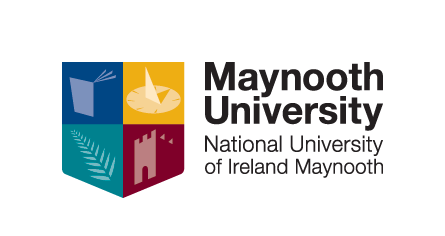 Ollscoil Mhá NuadMaynooth UniversityForm No: GSF4(Version 2, July 2020)Last Name:First Name:Landline No:Mobile No:Department:Email:Year admitted:Term admitted:Expected date of completion:Expected date of completion:Student No:Full-time or Part-time: Full-time or Part-time: Name of structured programme:Name of university:Module code:Module title:Credits:Result: Applicant’s signature: Date:Signature of supervisor in Maynooth University:Date: